План урока1. Соотнесите виды пастбищ с временами года2.Пользуясь тестом учебника (НИШ) стр. 56-57 подпишите  составные  части  каркаса  юрты. Чем покрывался каркас юрты?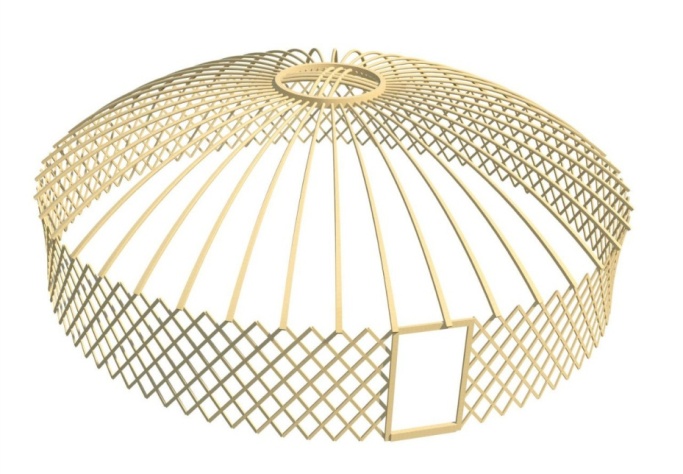 1. Соотнесите виды пастбищ с временами годаПользуясь тестом учебника (НИШ) стр. 56-57 подпишите  составные  части  каркаса  юрты. Чем покрывался каркас юрты?Раздел долгосрочного планирования: Раздел долгосрочного планирования: Раздел долгосрочного планирования: Раздел долгосрочного планирования: Раздел долгосрочного планирования: Школа: КГУ «Озерная общ. школа»Школа: КГУ «Озерная общ. школа»Школа: КГУ «Озерная общ. школа»Школа: КГУ «Озерная общ. школа»Школа: КГУ «Озерная общ. школа»Дата21.11.22Дата21.11.22Дата21.11.22Дата21.11.22Дата21.11.22ФИО учителя:Редкоус Л.В.ФИО учителя:Редкоус Л.В.ФИО учителя:Редкоус Л.В.ФИО учителя:Редкоус Л.В.ФИО учителя:Редкоус Л.В.класс: 5 «Б»класс: 5 «Б»класс: 5 «Б»класс: 5 «Б»класс: 5 «Б»Участвовали: Участвовали: Участвовали: Не участвовали:Не участвовали:Тема урокаТема урокаТема урокаМатериальная культура древних кочевников (1 ч)Материальная культура древних кочевников (1 ч)Материальная культура древних кочевников (1 ч)Материальная культура древних кочевников (1 ч)Материальная культура древних кочевников (1 ч)Материальная культура древних кочевников (1 ч)Материальная культура древних кочевников (1 ч)Цели обучения, достигаемые на этом уроке (Ссылка на учебный план)Цели обучения, достигаемые на этом уроке (Ссылка на учебный план)Цели обучения, достигаемые на этом уроке (Ссылка на учебный план)5.2.2.3 – описывать особенности прикладного искусства древних племен.5.2.2.3 – описывать особенности прикладного искусства древних племен.5.2.2.3 – описывать особенности прикладного искусства древних племен.5.2.2.3 – описывать особенности прикладного искусства древних племен.5.2.2.3 – описывать особенности прикладного искусства древних племен.5.2.2.3 – описывать особенности прикладного искусства древних племен.5.2.2.3 – описывать особенности прикладного искусства древних племен.Критерии оцениванияКритерии оцениванияКритерии оцениванияПонимает структуру строения жилища древних кочевников;Дает характеристику типов жилища кочевников;Понимает структуру строения жилища древних кочевников;Дает характеристику типов жилища кочевников;Понимает структуру строения жилища древних кочевников;Дает характеристику типов жилища кочевников;Понимает структуру строения жилища древних кочевников;Дает характеристику типов жилища кочевников;Понимает структуру строения жилища древних кочевников;Дает характеристику типов жилища кочевников;Понимает структуру строения жилища древних кочевников;Дает характеристику типов жилища кочевников;Понимает структуру строения жилища древних кочевников;Дает характеристику типов жилища кочевников;Цель урокаЦель урокаЦель урокаВсе учащиеся: описывают особенности строения  жилища кочевникови его типы;Большинство учащиеся: различают  особенности строения  жилища кочевникови его типы;Некоторые учащиеся: делают вывод об эволюции и особенностях жилища древних кочевников.Все учащиеся: описывают особенности строения  жилища кочевникови его типы;Большинство учащиеся: различают  особенности строения  жилища кочевникови его типы;Некоторые учащиеся: делают вывод об эволюции и особенностях жилища древних кочевников.Все учащиеся: описывают особенности строения  жилища кочевникови его типы;Большинство учащиеся: различают  особенности строения  жилища кочевникови его типы;Некоторые учащиеся: делают вывод об эволюции и особенностях жилища древних кочевников.Все учащиеся: описывают особенности строения  жилища кочевникови его типы;Большинство учащиеся: различают  особенности строения  жилища кочевникови его типы;Некоторые учащиеся: делают вывод об эволюции и особенностях жилища древних кочевников.Все учащиеся: описывают особенности строения  жилища кочевникови его типы;Большинство учащиеся: различают  особенности строения  жилища кочевникови его типы;Некоторые учащиеся: делают вывод об эволюции и особенностях жилища древних кочевников.Все учащиеся: описывают особенности строения  жилища кочевникови его типы;Большинство учащиеся: различают  особенности строения  жилища кочевникови его типы;Некоторые учащиеся: делают вывод об эволюции и особенностях жилища древних кочевников.Все учащиеся: описывают особенности строения  жилища кочевникови его типы;Большинство учащиеся: различают  особенности строения  жилища кочевникови его типы;Некоторые учащиеся: делают вывод об эволюции и особенностях жилища древних кочевников.Ход урокаХод урокаХод урокаХод урокаХод урокаХод урокаХод урокаХод урокаХод урокаХод урокаэтапы урокаэтапы урокаДеятельность учителя:  Деятельность учителя:  Деятельность учителя:  Деятельность учителя:  Деятельность учителя:  Деятельность учащихсДеятельность учащихсДеятельность учащихсРесурсыНачало урока15 минНачало урока15 минI. Организационный момент (1мин)- Доброе утро, солнце! (все поднимают руки, затем опускают).- Доброе утро, небо! (аналогичное движение).- Доброе утро, всем нам! (все разводят руки в стороны, затем опускают).II. Актуализация знанийЗадание для ООП1. Соотнесите виды пастбищ с временами годаЗадание для всех2. Ответьте на 1 тонкий, и 2 толстых вопросаЗадание3.  Угадай слово. (для всех)1.Вид скотоводство, на дальнее расстояние – это …
2.Добыча корма изпод снега – это …
3.Вид домашнего животного способного  обходится без пищи и воды 10 дней –это …
4.Домашние животные, которые не могут тебеноваться, поэтому для них заготавливали корм на зиму- это …
5. Виды домашних животных приспособленные к тебеневке – это … Обратная связь учителяУчитель: Кочевники, проживающие на территории Казахстана, внесли большой вклад в мировую цивилизацию и  культуру. Учитель:  Тема сегодняшнего урока- «Материальная культура древних кочевников». (запись в тетрадь) Что же такое культура?Ответы учащихся:Культура - совокупность созданных человеком материальных и духовных ценностей.Учитель: Исходя из темы, записанной на доске,  с какой культурой  мы должны познакомиться?Ответы учащихся: с материальной культурой древних кочевников.Материальная культура – совокупность всех материальных ценностей созданных человеком на протяжении времени (одежда, посуда, мебель, оружие, орудия труда, жилище)Учитель: Сегодня мы познакомимся с вами  с жилищем древних кочевников проживающих на территории Казахстана, и узнаем об их типах.Ставится проблемный вопросК концу урока мы должны будем ответить на вопрос, каковы особенности жилища древних кочевников?I. Организационный момент (1мин)- Доброе утро, солнце! (все поднимают руки, затем опускают).- Доброе утро, небо! (аналогичное движение).- Доброе утро, всем нам! (все разводят руки в стороны, затем опускают).II. Актуализация знанийЗадание для ООП1. Соотнесите виды пастбищ с временами годаЗадание для всех2. Ответьте на 1 тонкий, и 2 толстых вопросаЗадание3.  Угадай слово. (для всех)1.Вид скотоводство, на дальнее расстояние – это …
2.Добыча корма изпод снега – это …
3.Вид домашнего животного способного  обходится без пищи и воды 10 дней –это …
4.Домашние животные, которые не могут тебеноваться, поэтому для них заготавливали корм на зиму- это …
5. Виды домашних животных приспособленные к тебеневке – это … Обратная связь учителяУчитель: Кочевники, проживающие на территории Казахстана, внесли большой вклад в мировую цивилизацию и  культуру. Учитель:  Тема сегодняшнего урока- «Материальная культура древних кочевников». (запись в тетрадь) Что же такое культура?Ответы учащихся:Культура - совокупность созданных человеком материальных и духовных ценностей.Учитель: Исходя из темы, записанной на доске,  с какой культурой  мы должны познакомиться?Ответы учащихся: с материальной культурой древних кочевников.Материальная культура – совокупность всех материальных ценностей созданных человеком на протяжении времени (одежда, посуда, мебель, оружие, орудия труда, жилище)Учитель: Сегодня мы познакомимся с вами  с жилищем древних кочевников проживающих на территории Казахстана, и узнаем об их типах.Ставится проблемный вопросК концу урока мы должны будем ответить на вопрос, каковы особенности жилища древних кочевников?I. Организационный момент (1мин)- Доброе утро, солнце! (все поднимают руки, затем опускают).- Доброе утро, небо! (аналогичное движение).- Доброе утро, всем нам! (все разводят руки в стороны, затем опускают).II. Актуализация знанийЗадание для ООП1. Соотнесите виды пастбищ с временами годаЗадание для всех2. Ответьте на 1 тонкий, и 2 толстых вопросаЗадание3.  Угадай слово. (для всех)1.Вид скотоводство, на дальнее расстояние – это …
2.Добыча корма изпод снега – это …
3.Вид домашнего животного способного  обходится без пищи и воды 10 дней –это …
4.Домашние животные, которые не могут тебеноваться, поэтому для них заготавливали корм на зиму- это …
5. Виды домашних животных приспособленные к тебеневке – это … Обратная связь учителяУчитель: Кочевники, проживающие на территории Казахстана, внесли большой вклад в мировую цивилизацию и  культуру. Учитель:  Тема сегодняшнего урока- «Материальная культура древних кочевников». (запись в тетрадь) Что же такое культура?Ответы учащихся:Культура - совокупность созданных человеком материальных и духовных ценностей.Учитель: Исходя из темы, записанной на доске,  с какой культурой  мы должны познакомиться?Ответы учащихся: с материальной культурой древних кочевников.Материальная культура – совокупность всех материальных ценностей созданных человеком на протяжении времени (одежда, посуда, мебель, оружие, орудия труда, жилище)Учитель: Сегодня мы познакомимся с вами  с жилищем древних кочевников проживающих на территории Казахстана, и узнаем об их типах.Ставится проблемный вопросК концу урока мы должны будем ответить на вопрос, каковы особенности жилища древних кочевников?I. Организационный момент (1мин)- Доброе утро, солнце! (все поднимают руки, затем опускают).- Доброе утро, небо! (аналогичное движение).- Доброе утро, всем нам! (все разводят руки в стороны, затем опускают).II. Актуализация знанийЗадание для ООП1. Соотнесите виды пастбищ с временами годаЗадание для всех2. Ответьте на 1 тонкий, и 2 толстых вопросаЗадание3.  Угадай слово. (для всех)1.Вид скотоводство, на дальнее расстояние – это …
2.Добыча корма изпод снега – это …
3.Вид домашнего животного способного  обходится без пищи и воды 10 дней –это …
4.Домашние животные, которые не могут тебеноваться, поэтому для них заготавливали корм на зиму- это …
5. Виды домашних животных приспособленные к тебеневке – это … Обратная связь учителяУчитель: Кочевники, проживающие на территории Казахстана, внесли большой вклад в мировую цивилизацию и  культуру. Учитель:  Тема сегодняшнего урока- «Материальная культура древних кочевников». (запись в тетрадь) Что же такое культура?Ответы учащихся:Культура - совокупность созданных человеком материальных и духовных ценностей.Учитель: Исходя из темы, записанной на доске,  с какой культурой  мы должны познакомиться?Ответы учащихся: с материальной культурой древних кочевников.Материальная культура – совокупность всех материальных ценностей созданных человеком на протяжении времени (одежда, посуда, мебель, оружие, орудия труда, жилище)Учитель: Сегодня мы познакомимся с вами  с жилищем древних кочевников проживающих на территории Казахстана, и узнаем об их типах.Ставится проблемный вопросК концу урока мы должны будем ответить на вопрос, каковы особенности жилища древних кочевников?I. Организационный момент (1мин)- Доброе утро, солнце! (все поднимают руки, затем опускают).- Доброе утро, небо! (аналогичное движение).- Доброе утро, всем нам! (все разводят руки в стороны, затем опускают).II. Актуализация знанийЗадание для ООП1. Соотнесите виды пастбищ с временами годаЗадание для всех2. Ответьте на 1 тонкий, и 2 толстых вопросаЗадание3.  Угадай слово. (для всех)1.Вид скотоводство, на дальнее расстояние – это …
2.Добыча корма изпод снега – это …
3.Вид домашнего животного способного  обходится без пищи и воды 10 дней –это …
4.Домашние животные, которые не могут тебеноваться, поэтому для них заготавливали корм на зиму- это …
5. Виды домашних животных приспособленные к тебеневке – это … Обратная связь учителяУчитель: Кочевники, проживающие на территории Казахстана, внесли большой вклад в мировую цивилизацию и  культуру. Учитель:  Тема сегодняшнего урока- «Материальная культура древних кочевников». (запись в тетрадь) Что же такое культура?Ответы учащихся:Культура - совокупность созданных человеком материальных и духовных ценностей.Учитель: Исходя из темы, записанной на доске,  с какой культурой  мы должны познакомиться?Ответы учащихся: с материальной культурой древних кочевников.Материальная культура – совокупность всех материальных ценностей созданных человеком на протяжении времени (одежда, посуда, мебель, оружие, орудия труда, жилище)Учитель: Сегодня мы познакомимся с вами  с жилищем древних кочевников проживающих на территории Казахстана, и узнаем об их типах.Ставится проблемный вопросК концу урока мы должны будем ответить на вопрос, каковы особенности жилища древних кочевников?Психологический настрой(2 мин)Дескрипторы:1. Правильно соотносит летнее пастбище;2. Правильно соотносит зимнее пастбище;3. Правильно соотносит осеннее пастбище;4. Правильно соотносит весеннее пастбище;Зад№25. Верно, перечислил виды скотоводства, существовавшие на территории Казахстана;6. Верно, определил регионы Казахстана, в которых занимались земледелием, и дал пояснение почему;7. Верно, объяснил причину, почему кочевое скотоводство стало основным видом хозяйствования древних жителей.Отвечают на вопросы.Ответ:1.Вид скотоводства, на дальнее расстояние (кочевое) 
2.Добыча корма из под снега (тебеневка) 
3. Вид домашнего животного способного  обходится без пищи и воды 10 дней (верблюд)
4. Домашние животные, которые не могут тебеноваться, поэтому для них заготавливали корм на зиму(коровы) 
5. Виды домашних животных приспособленные к тебеневке (овцы и лошади)Психологический настрой(2 мин)Дескрипторы:1. Правильно соотносит летнее пастбище;2. Правильно соотносит зимнее пастбище;3. Правильно соотносит осеннее пастбище;4. Правильно соотносит весеннее пастбище;Зад№25. Верно, перечислил виды скотоводства, существовавшие на территории Казахстана;6. Верно, определил регионы Казахстана, в которых занимались земледелием, и дал пояснение почему;7. Верно, объяснил причину, почему кочевое скотоводство стало основным видом хозяйствования древних жителей.Отвечают на вопросы.Ответ:1.Вид скотоводства, на дальнее расстояние (кочевое) 
2.Добыча корма из под снега (тебеневка) 
3. Вид домашнего животного способного  обходится без пищи и воды 10 дней (верблюд)
4. Домашние животные, которые не могут тебеноваться, поэтому для них заготавливали корм на зиму(коровы) 
5. Виды домашних животных приспособленные к тебеневке (овцы и лошади)Психологический настрой(2 мин)Дескрипторы:1. Правильно соотносит летнее пастбище;2. Правильно соотносит зимнее пастбище;3. Правильно соотносит осеннее пастбище;4. Правильно соотносит весеннее пастбище;Зад№25. Верно, перечислил виды скотоводства, существовавшие на территории Казахстана;6. Верно, определил регионы Казахстана, в которых занимались земледелием, и дал пояснение почему;7. Верно, объяснил причину, почему кочевое скотоводство стало основным видом хозяйствования древних жителей.Отвечают на вопросы.Ответ:1.Вид скотоводства, на дальнее расстояние (кочевое) 
2.Добыча корма из под снега (тебеневка) 
3. Вид домашнего животного способного  обходится без пищи и воды 10 дней (верблюд)
4. Домашние животные, которые не могут тебеноваться, поэтому для них заготавливали корм на зиму(коровы) 
5. Виды домашних животных приспособленные к тебеневке (овцы и лошади)Стратегия большого пальцаРаздаточный материал с заданиямиФормативное оцениваниепроводится, используя прием «Светофор»- красный не понял- желтый есть вопросы- зеленый понялОбратная связь учителяОбратная связь учителяКарточки  с трех цветов (зеленый,  желтый и красный) Наглядный материал (определение понятия культуры)Наглядный материал (определение понятия  материальной культуры)Середина урока20 минСередина урока20 минIII. Изучение нового материала1. Задание Индивидуальная работа Внимательно прочитать текст учебника (НИШ) стр. 56  и составить мини кластер о видах жилища кочевников. Объяснить, почему юрта была основным видом жилища? Физминутка   «Море волнуется раз»2. Задание Работа в парахПользуясь тестом учебника (НИШ) стр. 56-57 подпишите  составные  части  каркаса  юрты. Чем покрывался каркас юрты?____________________________________________________3. ЗаданиеРабота в малых группахИспользуя текст учебника (НИШ) на странице 57 заполните таблицу эволюции видов жилищ и дайте характеристику каждому виду. Ответьте на вопрос: «Почему произошли изменения в строительстве жилищ?»Ответ__________________________________________________________________________________________________Прием формативного оценивания «Аплодисменты»; Обратная связь учителяIII. Изучение нового материала1. Задание Индивидуальная работа Внимательно прочитать текст учебника (НИШ) стр. 56  и составить мини кластер о видах жилища кочевников. Объяснить, почему юрта была основным видом жилища? Физминутка   «Море волнуется раз»2. Задание Работа в парахПользуясь тестом учебника (НИШ) стр. 56-57 подпишите  составные  части  каркаса  юрты. Чем покрывался каркас юрты?____________________________________________________3. ЗаданиеРабота в малых группахИспользуя текст учебника (НИШ) на странице 57 заполните таблицу эволюции видов жилищ и дайте характеристику каждому виду. Ответьте на вопрос: «Почему произошли изменения в строительстве жилищ?»Ответ__________________________________________________________________________________________________Прием формативного оценивания «Аплодисменты»; Обратная связь учителяIII. Изучение нового материала1. Задание Индивидуальная работа Внимательно прочитать текст учебника (НИШ) стр. 56  и составить мини кластер о видах жилища кочевников. Объяснить, почему юрта была основным видом жилища? Физминутка   «Море волнуется раз»2. Задание Работа в парахПользуясь тестом учебника (НИШ) стр. 56-57 подпишите  составные  части  каркаса  юрты. Чем покрывался каркас юрты?____________________________________________________3. ЗаданиеРабота в малых группахИспользуя текст учебника (НИШ) на странице 57 заполните таблицу эволюции видов жилищ и дайте характеристику каждому виду. Ответьте на вопрос: «Почему произошли изменения в строительстве жилищ?»Ответ__________________________________________________________________________________________________Прием формативного оценивания «Аплодисменты»; Обратная связь учителяIII. Изучение нового материала1. Задание Индивидуальная работа Внимательно прочитать текст учебника (НИШ) стр. 56  и составить мини кластер о видах жилища кочевников. Объяснить, почему юрта была основным видом жилища? Физминутка   «Море волнуется раз»2. Задание Работа в парахПользуясь тестом учебника (НИШ) стр. 56-57 подпишите  составные  части  каркаса  юрты. Чем покрывался каркас юрты?____________________________________________________3. ЗаданиеРабота в малых группахИспользуя текст учебника (НИШ) на странице 57 заполните таблицу эволюции видов жилищ и дайте характеристику каждому виду. Ответьте на вопрос: «Почему произошли изменения в строительстве жилищ?»Ответ__________________________________________________________________________________________________Прием формативного оценивания «Аплодисменты»; Обратная связь учителяIII. Изучение нового материала1. Задание Индивидуальная работа Внимательно прочитать текст учебника (НИШ) стр. 56  и составить мини кластер о видах жилища кочевников. Объяснить, почему юрта была основным видом жилища? Физминутка   «Море волнуется раз»2. Задание Работа в парахПользуясь тестом учебника (НИШ) стр. 56-57 подпишите  составные  части  каркаса  юрты. Чем покрывался каркас юрты?____________________________________________________3. ЗаданиеРабота в малых группахИспользуя текст учебника (НИШ) на странице 57 заполните таблицу эволюции видов жилищ и дайте характеристику каждому виду. Ответьте на вопрос: «Почему произошли изменения в строительстве жилищ?»Ответ__________________________________________________________________________________________________Прием формативного оценивания «Аплодисменты»; Обратная связь учителяДескрипторы1.Верно указывает в кластере 3 вида жилища древних кочевников;2. Объясняет, почему юрта была основным видом жилища кочевников.Дескрипторы1. Правильно подписывает составные части каркаса юрты;2.  Верно, указывает на материал, которым покрывался каркас юрты.Дескрипторы1. В правильной последовательности указывает эволюцию видов жилищ древних кочевников;2. Дает верную характеристику землянке;3.  Дает верную характеристику кос;4.  Дает верную характеристику курке;5.  Дает верную характеристику Юрте;6. Объясняет причину изменения жилищ кочевниковДескрипторы1.Верно указывает в кластере 3 вида жилища древних кочевников;2. Объясняет, почему юрта была основным видом жилища кочевников.Дескрипторы1. Правильно подписывает составные части каркаса юрты;2.  Верно, указывает на материал, которым покрывался каркас юрты.Дескрипторы1. В правильной последовательности указывает эволюцию видов жилищ древних кочевников;2. Дает верную характеристику землянке;3.  Дает верную характеристику кос;4.  Дает верную характеристику курке;5.  Дает верную характеристику Юрте;6. Объясняет причину изменения жилищ кочевниковДескрипторы1.Верно указывает в кластере 3 вида жилища древних кочевников;2. Объясняет, почему юрта была основным видом жилища кочевников.Дескрипторы1. Правильно подписывает составные части каркаса юрты;2.  Верно, указывает на материал, которым покрывался каркас юрты.Дескрипторы1. В правильной последовательности указывает эволюцию видов жилищ древних кочевников;2. Дает верную характеристику землянке;3.  Дает верную характеристику кос;4.  Дает верную характеристику курке;5.  Дает верную характеристику Юрте;6. Объясняет причину изменения жилищ кочевниковУчебникформативного оценивания «Большой палец» Обратная связь учителяФО:взаимооцениваниеУчебник, раздаточный материал с картинкой юртыПрием формативного оценивания «Аплодисменты»; Обратная связь учителяУчебник Конец урокаКонец урокаIV. ЗакреплениеРабота в малой группе1. Составление синквейна2. Сделайте вывод об особенностях  жилища кочевниковПравила составления синквейна 1строка - одно существительное (тема)2 строка -  два прилагательных (определение к теме)3 строка – три глагола (по поводу темы)4 строка – фраза из четырех слов (отношение к теме)5 строка  - одно слово (ассоциация к теме)V. РефлексияДерево успеха, стикеры «+», «-», «!»,  «?».Обратите внимание перед вами лежит дерево успеха и стикеры  со значками ? ! - +. На дереве успеха вы обозначаете, на сколько, вы усвоили эту тему. А на стикерах  отмечаем ? что было не понятно, ! на что нужно обратить внимание, - что вам не понравилось, и + что вам понравилось.IV. ЗакреплениеРабота в малой группе1. Составление синквейна2. Сделайте вывод об особенностях  жилища кочевниковПравила составления синквейна 1строка - одно существительное (тема)2 строка -  два прилагательных (определение к теме)3 строка – три глагола (по поводу темы)4 строка – фраза из четырех слов (отношение к теме)5 строка  - одно слово (ассоциация к теме)V. РефлексияДерево успеха, стикеры «+», «-», «!»,  «?».Обратите внимание перед вами лежит дерево успеха и стикеры  со значками ? ! - +. На дереве успеха вы обозначаете, на сколько, вы усвоили эту тему. А на стикерах  отмечаем ? что было не понятно, ! на что нужно обратить внимание, - что вам не понравилось, и + что вам понравилось.IV. ЗакреплениеРабота в малой группе1. Составление синквейна2. Сделайте вывод об особенностях  жилища кочевниковПравила составления синквейна 1строка - одно существительное (тема)2 строка -  два прилагательных (определение к теме)3 строка – три глагола (по поводу темы)4 строка – фраза из четырех слов (отношение к теме)5 строка  - одно слово (ассоциация к теме)V. РефлексияДерево успеха, стикеры «+», «-», «!»,  «?».Обратите внимание перед вами лежит дерево успеха и стикеры  со значками ? ! - +. На дереве успеха вы обозначаете, на сколько, вы усвоили эту тему. А на стикерах  отмечаем ? что было не понятно, ! на что нужно обратить внимание, - что вам не понравилось, и + что вам понравилось.IV. ЗакреплениеРабота в малой группе1. Составление синквейна2. Сделайте вывод об особенностях  жилища кочевниковПравила составления синквейна 1строка - одно существительное (тема)2 строка -  два прилагательных (определение к теме)3 строка – три глагола (по поводу темы)4 строка – фраза из четырех слов (отношение к теме)5 строка  - одно слово (ассоциация к теме)V. РефлексияДерево успеха, стикеры «+», «-», «!»,  «?».Обратите внимание перед вами лежит дерево успеха и стикеры  со значками ? ! - +. На дереве успеха вы обозначаете, на сколько, вы усвоили эту тему. А на стикерах  отмечаем ? что было не понятно, ! на что нужно обратить внимание, - что вам не понравилось, и + что вам понравилось.IV. ЗакреплениеРабота в малой группе1. Составление синквейна2. Сделайте вывод об особенностях  жилища кочевниковПравила составления синквейна 1строка - одно существительное (тема)2 строка -  два прилагательных (определение к теме)3 строка – три глагола (по поводу темы)4 строка – фраза из четырех слов (отношение к теме)5 строка  - одно слово (ассоциация к теме)V. РефлексияДерево успеха, стикеры «+», «-», «!»,  «?».Обратите внимание перед вами лежит дерево успеха и стикеры  со значками ? ! - +. На дереве успеха вы обозначаете, на сколько, вы усвоили эту тему. А на стикерах  отмечаем ? что было не понятно, ! на что нужно обратить внимание, - что вам не понравилось, и + что вам понравилось.Дескрипторы1. Составляет синквейн;2. Делает вывод об особенностях жилища кочевниковДескрипторы1. Составляет синквейн;2. Делает вывод об особенностях жилища кочевниковДескрипторы1. Составляет синквейн;2. Делает вывод об особенностях жилища кочевниковФормативное оценивание проводится, используя прием «Светофор»- красный не понял- желтый есть вопросы- зеленый понялРаздаточный материал(дерево успеха и стикеры)А) Кузеу;1. ЛетоВ) Кыстау;2. ВеснаС) Жайляу;3. ЗимаД) Коктеу.4. ОсеньА) Кузеу;1. ЛетоВ) Кыстау;2. ВеснаС) Жайляу;3. ЗимаД) Коктеу.4. Осень